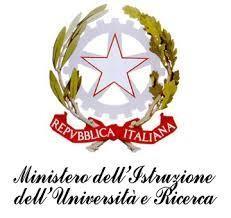 ISTITUTO COMPRENSIVO “J. SANNAZARO”OLIVETO CITRA (SA)Via F. Cavallotti, 15 - Tel. 0828/793037 cf. 82005110653 - C.M. SAIC81300De-mail: saic81300d@istruzione.it sito internet: www.olivetocitraic.gov.itPEC: SAIC81300D@PEC.ISTRUZIONE.ITOliveto Citra 20.06.2023Ai docentiAl Personale ATAAl DSGAAlbo/Atti/sito webOggetto: CONVOCAZIONE COLLEGIO DEI DOCENTI IN  PRESENZA  LUNEDI’  26 giugno 2023  ORE 16:00 -18:00 presso il PLESSO DOGANA.Si comunica che come da P.A.A. il collegio dei docenti è convocato in presenza presso la sede del plesso di DOGANA il giorno lunedì 26  giugno 2023  dalle ore 16:00  alle 18:00.Argomenti al seguente o.d.g.:lettura ed approvazione del verbale della seduta precedente; approvazione del  P.A.I.;aggiornamento protocollo per l’accesso in orario curricolare di figure esterne aventi titolarità degli interventi A.B.A.  (Applied Behavior Analysis). Supervisore qualificato specializzato e certificato Approccio A.B.A.VB. con certificazione BCBA _a.s. 2023/2024);monitoraggio progetti curriculari, extracurriculari e di potenziamento a.s. 2022/23; verifica e valutazione delle attività svolte dai docenti incaricati di Funzioni strumentali al PTOF a.s. 2022/23); Protocollo di intesa tra il Convitto Nazionale Carlo Alberto - Istituto capofila della Rete Scuole Senza Zaino per una Scuola Comunità e  la Scuola Polo Istituto J.Sannazaro  di Oliveto Citra (Sa)Accordo di Rete di scuole “Senza Zaino per una Scuola Comunità” Calendario scolastico regionale 2023/24.Eventuale variazione da sottoporre al CDI;comunicazioni del Dirigente Scolastico.IL DIRIGENTE SCOLASTICODott.ssa Maria PappalardoFirma autografa omessa ai sensi dell’art. 3 del D. Lgs. n. 39/1993